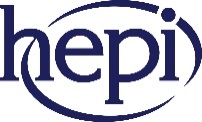 Fees / maintenanceResearchInternationalOther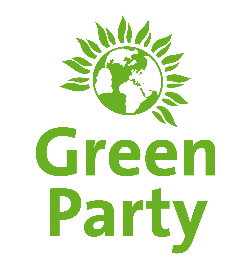 ‘Fully fund every higher education student…scrap undergraduate tuition fees.’‘Write off existing debt for former students who studied under the £9k fee regime’‘Students included in Universal Basic Income’‘invest in R&D into alternatives to plastic…[and] support research into the reduction of methane emissions from livestock’‘establish a Food and Agriculture Research Council to research sustainable and health-promoting methods of food production and distribution’‘Revive the FE sector to provide a wider choice of academic and vocational learning.’ ‘raise the funding rate for 16-17-year-olds…annual rise in line with inflation…introduce a capital expansion fund for sixth form providers’‘increase funding for adult education across England’‘University will be fully accessible, with courses being offered as learning experiences, not as pre-work training’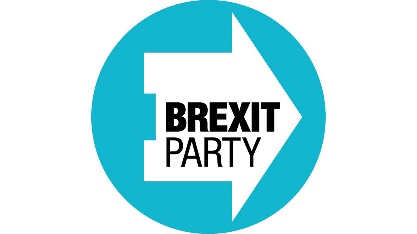 ‘scrap interest on student loans, which will improve the debt recovery rate’‘abolish the target to push 50% of young people into Higher Education’ ‘maintain subsidies and grants paid by the EU to UK universities and research bodies’‘We support investment in medical research and development and will stop the taxpayer being ripped off by pharmaceutical companies.’‘Reduce annual immigration and address…the skills gap by introducing a fair points system’‘scrap the cumbersome Apprentice Levy…improve tax incentives for employers to take on genuine apprentices’‘introduce a new workable apprenticeship scheme’‘require Universities to incorporate an obligation to protect legal free speech’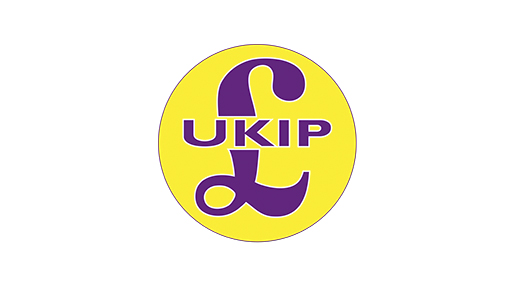 ‘UKIP will drop the artificial target of 50% of people going to higher education’‘waive the repayment of tuition fees for FE and HE in STEMM dependent on graduates working in their fields in the UK during loan repayment period’‘reintroduce student bursaries for nursing and midwifery students’‘While considering published research, UKIP recognises that it is important to determine who funded it, and what the aims might be of the funder, and also examine the record of the researchers concerned so as to determine if they too are likely to have an agenda.’ ‘UKIP will support real trade apprenticeships and apprentice degree courses’ ‘international students will be both strictly controlled and time-limited… no automatic right to remain in the country after study’‘number of foreign students capped at 500,000’ ‘incentivise more British students and young people to pick the harvest during their summer holidays rather than relying on foreign labour’‘Students must only be registered to vote in one place to stop double-voting’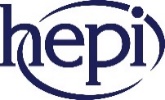 Fees / maintenanceResearchInternationalOther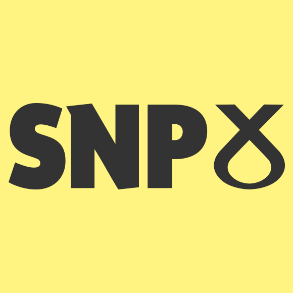 ‘There will be no return to tuition fees in Scotland’‘We want Scotland to be a leader in the development of Carbon Capture and Storage (CCS) technology’‘We are strongly committed to upholding the core values of the EU. Scotland’s abundant energy resources, leadership on tackling climate change, world-class universities and many other attributes mean we not only have much to contribute to EU membership, but also a lot to gain.’‘The SNP has been pressing for the reintroduction of the post-study work visa… the scheme will now operate for students starting courses in the UK from 2020/21 onwards’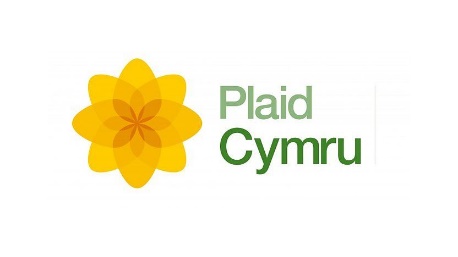 ‘increase the number of home-grown Welsh doctors and nurses through our investments in medical schools and training’‘remainingwithin the EU will enableaccess to crucial researchfunding…our students and our researchers to study anywhere across Europe…remain part of the extensive research networks for health, which ensure clinical trials and research funding come to Wales.’‘continued access to the Erasmus+ education exchange programme, full implementation of the Youth Guarantee Scheme and access to the EU railcard’‘international students must be taken out of net migration targets’‘call for young people to have access to an EU railcard’‘push for full implementation of the Youth Guarantee Scheme’ ‘the proliferation of unpaid internships and temporary jobs, demands immediate action’‘We will create a new network of specialist National Colleges of Vocational Education, for 14+ and post-compulsory education.’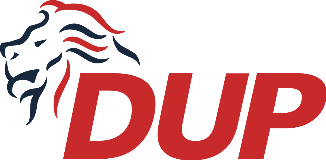 ‘Develop a long-term plan between government, industry and universities to increase Research and Development in the UK to 3% of GDP’‘Make the UK a partner of choice for international research collaborations both with EU programmes and global opportunities.’‘Abolish and replace the Apprenticeship Levy…with a private sector focused levy co-designed between employers and government with any resources it raises ringfenced for skills.’